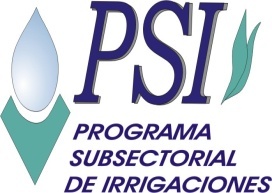  MINISTERIO DE AGRICULTURA  Y RIEGO           CRONOGRAMA Y ETAPAS DEL PROCESO DE SELECCION D.L. 728 N° 02-SETIEMBRE-2016-MINAGRI-PSI 1 CARGO DE PROGRAMA DE PROTECCIÓN DE VALLES VULNERABLES ANTE INUNDACIONES.EL PUNTAJE APROBATORIO SERA DE 80 PUNTOS	PT = PUNTAJE TOTALEC = Evaluación de Hoja de Vida			DISC = 15% PT Bonificación Personas con         EP = Entrevista Personal							Discapacidad (de ser el caso)      FFAA = 10% PT Bonificación Personal Licenciado de las FFAA (de ser el caso)IMPORTANTELa forma de presentación de los documentos a las convocatorias DL 728 se halla en el Portal WEB del PSI en PROCESO DE SELECCION D.L. N° 728, bajo el Título:“DOCUMENTOS DE CONVOCATORIAS PROCESO DE SELECCION D.L. N° 728-SETIEMBRE-2016”IV. CARGO QUE SE CONVOCAITEM Nº 01.- PROFESIONAL EN PLANIFICACIÓN Y SEGUIMIENTOPERFIL DEL PUESTOCARACTERÍSTICAS DEL PUESTO Y/O CARGOPrincipales funciones a desarrollar: Dirigir y supervisar los procesos de planificación, presupuesto, programación y otros  a fin de cumplir con la ejecución de los proyectos hidráulicos comprendidos en el Programa de Protección de Valles y Poblaciones Rurales Vulnerables ante inundaciones.Formular y actualizar los documentos de planificación del Programa en concordancia con la normatividad nacional vigente y de acuerdo a contrato de préstamo JICA.Planificar y conducir  la ejecución del proceso presupuestario del Programa de acuerdo a la normatividad Vigente.Elaborar los informes técnicos en el ámbito de sus competencias, para el cumplimiento de objetivos y metas programadas.Hacer seguimiento al plan operativo anual del Programa para asegurar el cumplimiento de los objetivos y metas de los componentes de obras, reforestación, capacitación, liberación de áreas, supervisión, expediente técnico y componente gestión del programa.Coordinar la ejecución de ingresos y gastos autorizados en el presupuesto y sus modificatorias del Programa.Ejecutar actividades relativas a los procesos de inversión pública en la fase inversión de los PIP, de acuerdo a la normativa vigente y en el marco del contrato de préstamo JICA.Facilitar el proceso de evaluación del Programa por las autoridades y entidades competentes.Actualizar o revisar los instrumentos de gestión en el marco de su competencia: Manual de Operaciones, Plan de implantación y otros.Otras funciones asignadas por la jefatura inmediata, relacionados a la misión del puesto de acuerdo al Manual de Operaciones.CONDICIONES ESENCIALES DEL CONTRATOANEXO N° 01ANEXO N° 01ANEXO N° 01ANEXO N° 01ANEXO N° 01PROGRAMA SUBSECTORIAL DE IRRIGACIONESPROGRAMA SUBSECTORIAL DE IRRIGACIONESPROGRAMA SUBSECTORIAL DE IRRIGACIONESPROGRAMA SUBSECTORIAL DE IRRIGACIONESPROGRAMA SUBSECTORIAL DE IRRIGACIONESPROCESO DE SELECCION D.L. 728 N° 02-SETIEMBRE-2016-MINAGRI-PSICONTRATACIÓN DE UN (01) PROFESIONAL EN PLANIFICACIÓN Y SEGUIMIENTOPROCESO DE SELECCION D.L. 728 N° 02-SETIEMBRE-2016-MINAGRI-PSICONTRATACIÓN DE UN (01) PROFESIONAL EN PLANIFICACIÓN Y SEGUIMIENTOPROCESO DE SELECCION D.L. 728 N° 02-SETIEMBRE-2016-MINAGRI-PSICONTRATACIÓN DE UN (01) PROFESIONAL EN PLANIFICACIÓN Y SEGUIMIENTOPROCESO DE SELECCION D.L. 728 N° 02-SETIEMBRE-2016-MINAGRI-PSICONTRATACIÓN DE UN (01) PROFESIONAL EN PLANIFICACIÓN Y SEGUIMIENTOPROCESO DE SELECCION D.L. 728 N° 02-SETIEMBRE-2016-MINAGRI-PSICONTRATACIÓN DE UN (01) PROFESIONAL EN PLANIFICACIÓN Y SEGUIMIENTOCONVOCATORIA PARA LA CONTRATACION ADMINISTRATIVA DE SERVICIOS DE 1 CARGO DEL  PROGRAMA DE PROTECCIÓN DE VALLES VULNERABLES ANTE INUNDACIONES. CONVOCATORIA PARA LA CONTRATACION ADMINISTRATIVA DE SERVICIOS DE 1 CARGO DEL  PROGRAMA DE PROTECCIÓN DE VALLES VULNERABLES ANTE INUNDACIONES. CONVOCATORIA PARA LA CONTRATACION ADMINISTRATIVA DE SERVICIOS DE 1 CARGO DEL  PROGRAMA DE PROTECCIÓN DE VALLES VULNERABLES ANTE INUNDACIONES. CONVOCATORIA PARA LA CONTRATACION ADMINISTRATIVA DE SERVICIOS DE 1 CARGO DEL  PROGRAMA DE PROTECCIÓN DE VALLES VULNERABLES ANTE INUNDACIONES. CONVOCATORIA PARA LA CONTRATACION ADMINISTRATIVA DE SERVICIOS DE 1 CARGO DEL  PROGRAMA DE PROTECCIÓN DE VALLES VULNERABLES ANTE INUNDACIONES. ITEN N°DIRECCIÓN / OFICINACARGOLUGAR DE TRABAJOLUGAR DE LA ENTREVISTA01PROGRAMA DE PROTECCIÓN DE VALLES VULNERABLES ANTE INUNDACIONESPROFESIONAL EN PLANIFICACIÓN Y SEGUIMIENTO  LIMA LIMAI. GENERALIDADES1. Objeto de la convocatoriaContratar los servicios de los cargos detallados en el ANEXO Nº 12. Dependencia, unidad orgánica y/o área solicitantePROGRAMA DE PROTECCIÓN DE VALLES VULNERABLES ANTE INUNDACIONES3. Dependencia encargada de realizar el proceso de contrataciónOFICINA DE ADMINISTRACIÓN Y FINANZAS – AREA DE RECURSOS HUMANOS4. Base legala. Decreto Legislativo Nº 728.b. Reglamento de la Ley de Fomento del Empleo aprobado por DS N° 001-96-TR.c. El TUO del Decreto Legislativo N° 728 Ley de Productividad y Competitividad Laboral,    aprobado mediante DS N°  033-97-TR.II. CRONOGRAMA Y ETAPAS DEL PROCESO DE SELECCION D.L. 728 N° 02-SETIEMBRE-2016-MINAGRI-PSI. PT= 0.6(EC) + 0.4(EP) + DIS + FFAAREQUISITOSDETALLEExperienciaExperiencia general de diez (10) años en el sector público o privado.Experiencia mínima de cuatro (4) años, en el sector  público o privado, con experiencia en seguimiento y monitoreo de proyectos hidraulicos o  en puestos  con funciones equivalentes  al   puesto que postula.Competencias Análisis.Planificación.Iniciativa.Responsabilidad.Formación Académica, grado académico y/o nivel de estudiosIngeniero Civil, Ingeniero Agrícola, Economista o carreras afines.Colegiado y habilitado.Cursos, Seminarios y/o estudios de especializaciónEspecialización en Proyectos de inversión Pública. Conocimientos  para el puesto Sistema Nacional de Inversión Pública.Ofimática. CONDICIONESDETALLELugar de prestación del servicioDirección de Infraestructura y RiegoDuración del ContratoInicio:           02 de noviembre de 2016Termino:      31 de diciembre   2016Remuneración mensualS/. 7,250 (Siete mil doscientos cincuenta 00/100  Soles). Incluyen todos los montos y afiliaciones de ley, así como toda deducción aplicable al trabajador.Otras condiciones esenciales del contrato Ninguna.